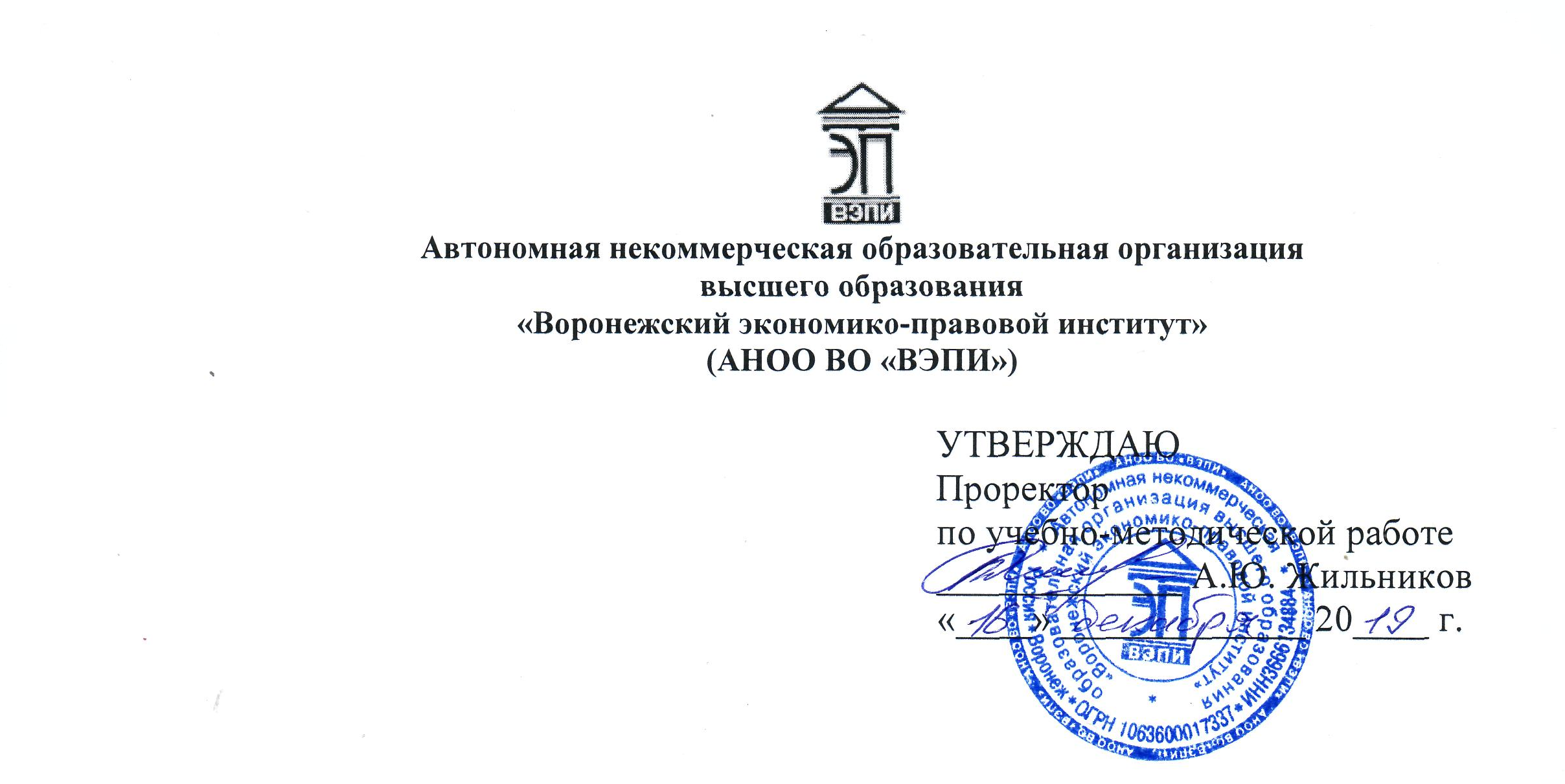 РАБОЧАЯ ПРОГРАММА ДИСЦИПЛИНЫОГСЭ.04 Физическая культура(индекс, наименование дисциплины) 40.02.01 Право и организация социального обеспечения (код и наименование специальности) Квалификация выпускника         Юрист________________________________________________(наименование квалификации) Уровень базового образования обучающихся   Основное общее  образование	 (основное общее образование/среднее общее образование)Вид подготовки                           Базовый_______________________________________________Форма обучения                    Очная, заочная___________________________________________Год начала подготовки                2020							Воронеж 2019Рабочая программа дисциплины одобрена на заседании кафедры общих дисциплин среднего профессионального образования.Протокол от 12 декабря 2019 г. № 4.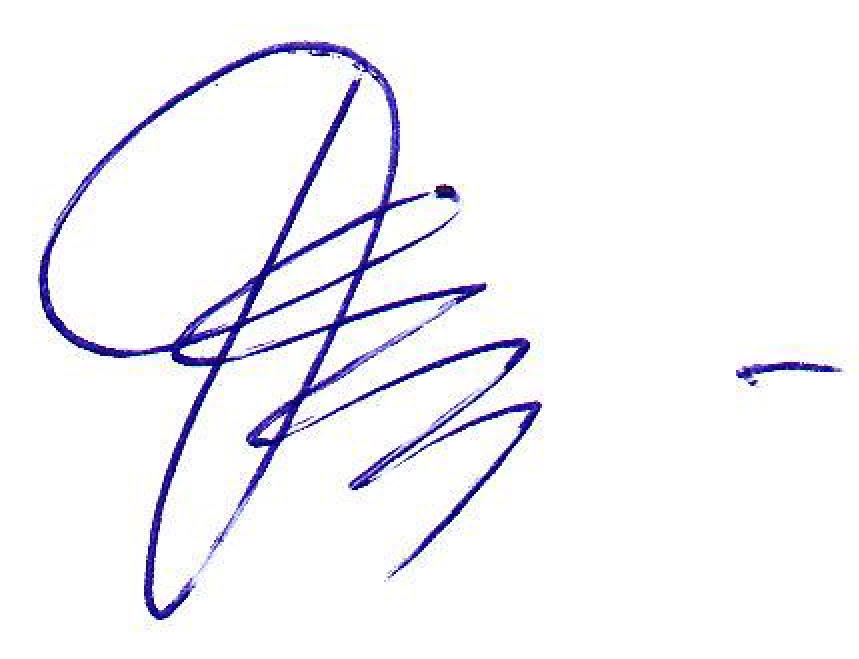 Заведующий кафедрой  					Е.В. Климова	                                                        		(подпись)                      (инициалы, фамилия)Разработчики: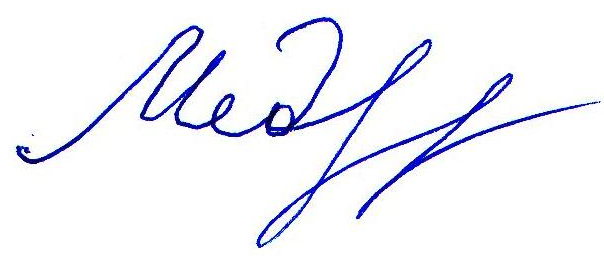 1. ОБЩАЯ ХАРАКТЕРИСТИКА РАБОЧЕЙ ПРОГРАММЫ ДИСЦИПЛИНЫ	ОГСЭ.04 Физическая культура	(индекс, наименование дисциплины)1.1. Область применения рабочей программыРабочая программа дисциплины разработана на основе Федерального государственного образовательного стандарта среднего профессионального образования 40.02.01 Право и организация социальногообеспечения, утвержденного приказом Министерства образования и науки Российской Федерации от 20.05.2014 № 508 и является частью образовательной программы в части освоения соответствующих общих компетенций (далее – ОК):1.2. Место дисциплины в структуре образовательной программыДисциплина «Физическая культура» относится к числу дисциплин профессиональной подготовки общего гуманитарного и социально-экономического цикла (ОГСЭ.04).Для изучения данной дисциплины необходимы знания и умения, сформированные в процессе изучения дисциплин «Физическая культура» и «Основы безопасности жизнедеятельности» при освоении обучающимися основной образовательной программы среднего (полного) общего образования.1.3. Цель и планируемые результаты освоения дисциплиныВ результате освоения дисциплины «Физическая культура» обучающийся должен уметь использовать физкультурно-оздоровительную деятельность для укрепления здоровья, достижения жизненных и профессиональных целей.В результате освоения дисциплины обучающийся должен уметь:использовать физкультурно-оздоровительную деятельность для укрепления здоровья, достижения жизненных и профессиональных целей;В результате освоения дисциплины обучающийся должен знать:о роли физической культуры в общекультурном, профессиональном и социальном развитии человека;основы здорового образа жизни.2. СТРУКТУРА И СОДЕРЖАНИЕ ДИСЦИПЛИНЫ2.1. Объем дисциплины и виды учебной работы для очной формы обучения2.2. Объем дисциплины и виды учебной работы для заочной формы обучения2.3. Тематический план и содержание дисциплины для очной формы обучения2.4. Тематический план и содержание дисциплины для заочной формы обучения3. УСЛОВИЯ РЕАЛИЗАЦИИ ПРОГРАММЫ ДИСЦИПЛИНЫ3.1. Требования к минимальному материально-техническому обеспечениюВсе помещения, объекты физической культуры и спорта, места для занятий физической подготовкой, которые необходимы для реализации дисциплины «Физическая культура», должны быть оснащены соответствующим оборудованием и инвентарем в зависимости от изучаемых разделов программы и видов спорта. Все объекты, которые используются при проведении занятий по физической культуре, должны отвечать действующим санитарным и противопожарным нормам. Оборудование и инвентарь спортивного зала: • стенка гимнастическая; перекладина навесная универсальная для стенки гимнастической; гимнастические скамейки; гимнастические снаряды (перекладина, брусья, бревно, конь с ручками, конь для прыжков и др.), тренажеры для занятий атлетической гимнастикой, маты гимнастические, канат, шест для лазания, канат для перетягивания, стойки для прыжков в высоту, перекладина для прыжков в высоту, зона приземления для прыжков в высоту, беговая дорожка, • ковер борцовский или татами, скакалки, палки гимнастические, мячи набивные, мячи для метания, гантели (разные), гири 16, 24, 32 кг, секундомеры, весы напольные, ростомер, динамометры, приборы для измерения давления и др.; • кольца баскетбольные, щиты баскетбольные, рамы для выноса баскетбольного щита или стойки баскетбольные, защита для баскетбольного щита и стоек, сетки баскетбольные, мячи баскетбольные, стойки волейбольные, защита для волейбольных стоек, сетка волейбольная, антенны волейбольные с карманами, волейбольные мячи, ворота для мини-футбола, сетки для ворот мини-футбольных, гасители для ворот мини-футбольных, мячи для мини-футбола и др. Открытый стадион широкого профиля: футбольное поле, беговые дорожки: брусок отталкивания для прыжков в длину и тройного прыжка, турник уличный, брусья уличные, рукоход уличный, ворота футбольные, сетки для футбольных ворот, мячи футбольные, сетка для переноса мячей, колодки стартовые, барьеры для бега, стартовые флажки, флажки красные и белые, палочки эстафетные, гранаты учебные, круг для метания ядра, упор для ног, для метания ядра, нагрудные номера, рулетка металлическая, секундомер;элементы полосы препятствий: лабиринт, одиночный окоп для стрельбы и метания гранат. Для проведения учебно-методических занятий целесообразно использовать комплект мультимедийного и коммуникационного оборудования: электронные носители, компьютеры для аудиторной и внеаудиторной работы.3.2. Образовательные технологии, используемые при осуществлении образовательного процесса по дисциплинеДля обеспечения качественного образовательного процесса применяются следующие образовательные технологии:Традиционные: традиционная лекция, лекция-презентация, лекция-диалог;Интерактивные и инновационные: проблемные лекции, демонстрации, соревнования, организация спортивных секций, участие в спортивных мероприятиях и др.3.3. Информационное обеспечение обучения3.3.1. Основные источники1. Физическая культура. Учебник. 10-11 классы. ФГОС/ Т.В. Андрюхина, Н.В.Третьякова, Издательство: Русское слово, 2019.2. Физическая культура : учебник и практикум для среднего профессионального образования / А. Б. Муллер [и др.]. — Москва : Издательство Юрайт, 2019. — 424 с. — (Профессиональное образование). — ISBN 978-5-534-02612-2. — Текст : электронный // ЭБС Юрайт [сайт]. — URL: https://biblio-online.ru/bcode/433532 3. Лях В.И. Физическая культура. 10-11 классы. / – М.: Просвещение, 2018.3.3.2. Дополнительные источники1. Теория и история физической культуры и спорта в 3 т. Том 1. Игры олимпиад : учебное пособие для среднего профессионального образования / Г. Н. Германов, А. Н. Корольков, И. А. Сабирова, О. И. Кузьмина. — Москва : Издательство Юрайт, 2019. — 793 с. — (Профессиональное образование). — ISBN 978-5-534-10350-2. — Текст : электронный // ЭБС Юрайт [сайт]. — URL: https://biblio-online.ru/bcode/442509 2. Теория и история физической культуры и спорта в 3 т. Том 3. Паралимпийские игры : учебное пособие для среднего профессионального образования / О. И. Кузьмина, Г. Н. Германов, Е. Г. Цуканова, И. В. Кулькова ; под общей редакцией Г. Н. Германова. — Москва : Издательство Юрайт, 2019. — 531 с. — (Профессиональное образование). — ISBN 978-5-534-12100-1. — Текст : электронный // ЭБС Юрайт [сайт]. — URL: https://biblio-online.ru/bcode/446812 3. Теория и история физической культуры и спорта в 3 т. Том 2. Олимпийские зимние игры : учебное пособие для среднего профессионального образования / Г. Н. Германов, А. Н. Корольков, И. А. Сабирова, О. И. Кузьмина. — Москва : Издательство Юрайт, 2019. — 493 с. — (Профессиональное образование). — ISBN 978-5-534-10352-6. — Текст : электронный // ЭБС Юрайт [сайт]. — URL: https://biblio-online.ru/bcode/429816 3.3.3. Перечень информационных ресурсов сети «Интернет»1. •	Единая Коллекция цифровых образовательных ресурсов для учреждений общего и начального профессионального образования. http://school-collection.edu.ru2. Сетевые образовательные сообщества «Открытый класс». Предмет «Физическая культура». http://www.openclass.ru3. Центральная отраслевая библиотека по физической культуре и спорту [Электронный ресурс]: [сайт]. – Режим доступа: http://lib.sportedu.ru 4. Образовательные сайты для учителей физической культуры http://metodsovet.su/dir/fiz_kultura/95. Сайт «Я иду на урок физкультуры» http://spo.1september.ru/urok/7. Сайт «ФизкультУра» http://www.fizkult-ura.ru/8. Олимпийский комитет России [Электронный ресурс] : [сайт]. – Режим доступа: http://www.olympic.ru3.3.4. Перечень программного обеспечения1. приложение Microsoft Office Word (используется для подготовки докладов, сообщений, выполнения других письменных заданий);2. приложение Microsoft PowerPoint (используется для подготовки презентаций);3. программа-браузер Internet Explorer (или другая альтернативная) (используется для работы с электронными библиотечными системами и другими ресурсами «Интернет»).4. КОНТРОЛЬ И ОЦЕНКА РЕЗУЛЬТАТОВ ОСВОЕНИЯ ДИСЦИПЛИНЫ4.2. Методические материалы, определяющие процедуры оценивания уровня сформированности знаний и умений4.2.1. Критерии оценивания физической деятельности4.2.2. Критерии оценивания выполнения докладов и рефератов4.2.3. Критерии оценивания внеаудиторной самостоятельной работы обучающихсяВидами заданий для внеаудиторной самостоятельной работы могут быть:- для овладения знаниями: чтение текста (учебника, первоисточника, дополнительной литературы); составление плана текста; графическое изображение структуры текста; конспектирование текста; выписки из текста; учебно-исследовательская работа; использование аудио- и видеозаписей, компьютерной техники и Интернета и др.;- для закрепления и систематизации знаний: работа с конспектом лекции (обработка текста); повторная работа над учебным материалом (учебника, первоисточника, дополнительной литературы, аудио- и видеозаписей); составление плана и тезисов ответа; составление таблиц для систематизации учебного материала; ответы на контрольные вопросы; аналитическая обработка текста (аннотирование, рецензирование, реферирование, контент - анализ и др.); подготовка сообщений к выступлению на семинаре, конференции; подготовка рефератов, докладов; составление библиографии и др.;В самостоятельные занятия, проводимые с целью физического совершенствования рекомендуется включать упражнения, укрепляющие основные мышечные группы, развивающие ручную ловкость, гибкость и другие качества, формирующие правильную осанку, способствующие подготовке к освоению на парах сложных двигательных навыков.Тренировочное занятие должно включать 2-3 серии по 4-8 упражнений в каждой. Заниматься нужно 2-3 раза в неделю.В качестве показателей самоконтроля, как правило, используются субъективные и объективные признаки изменения функционального состояния организма под влиянием физических нагрузок.В качестве субъективных показателей самоконтроля чаще всего используются самочувствие, степень усталости, настроение, сон, аппетит, а объективных - частота сердечных сокращений, динамика массы тела, силы кисти и пр. Показатели самоконтроля следует вносить в специальный дневник.Учет содержания нагрузки и режима занятий, анализ динамики результатов и роста тренированности в сопоставлении с данными самоконтроля помогут педагогу оценить правильность режима тренировочных занятий, своевременно устранить отрицательное влияние чрезмерных нагрузок, а самому студенту убедиться в эффективности занятий и их благотворном влиянии на физическое развитие и состояние здоровья.При предъявлении видов заданий на внеаудиторную самостоятельную работу рекомендуется использовать дифференцированный подход к студентам. Перед выполнением студентами внеаудиторной самостоятельной работы преподаватель проводит инструктаж по выполнению задания, который включает цель задания, его содержание, сроки выполнения, ориентировочный объем работы, основные требования к результатам работы, критерии оценки. В процессе инструктажа преподаватель предупреждает студентов о возможных типичных ошибках, встречающихся при выполнении задания. Инструктаж проводится преподавателем за счет объема времени, отведенного на изучение дисциплины.Во время выполнения студентами внеаудиторной самостоятельной работы и при необходимости преподаватель может проводить консультации за счет общего бюджета времени, отведенного на консультации.Самостоятельная работа может осуществляться индивидуально или группами студентов в зависимости от цели, объема, конкретной тематики самостоятельной работы, уровня сложности, уровня умений студентов.Контроль результатов внеаудиторной самостоятельной работы студентов может осуществляться в пределах времени, отведенного на обязательные учебные занятия по дисциплине и внеаудиторную самостоятельную работу студентов по дисциплине, может проходить в письменной, устной или смешанной форме, с представлением изделия или продукта творческой деятельности студента.Критериями оценки результатов внеаудиторной самостоятельной работы студента являются:- уровень освоения студентом учебного материала;- умение студента использовать теоретические знания при выполнении практических задач;- сформированностьобщеучебных умений;- обоснованность и четкость изложения ответа;- оформление материала в соответствии с требованиями.4.2.3.1. Индивидуальные задания по дисциплине «Физическая культура»Комплекс упражнений:1. Общеразвивающие упражнения в положении стоя:- упражнения для рук и плечевого пояса в разных направлениях;- упражнения для туловища и шеи (наклоны и повороты, движения по дуге и вперед);- упражнения для ног (поднимание и опускание, сгибание и разгибание в разных суставах, полуприседы, выпады, перемещение центра тяжести тела с ноги на ногу).2. Общеразвивающие упражнения в положении сидя и лежа:- упражнения для стоп (поочередные и одновременные сгибания и разгибания, круговые движения);- упражнения для ног в положении лежа и в упоре на коленях (сгибания и разгибания, поднимание и опускание, махи);- упражнения для мышц живота в положении лежа на спине (поднимание плеч и лопаток, то же с поворотом туловища, поднимание ног согнутых или разгибанием);- упражнения для мышц спины в положении лежа на животе и в упоре на коленях (небольшая амплитуда поднимания рук, ног или одновременных движений руками и ногами с «вытягиванием» в длину).3. Упражнения на растягивание:- в полуприседе для задней и передней поверхности бедра;- в положении лежа для задней, передней и внутренней поверхностей бедра;- в полуприседе или в упоре на коленях для мышц спины;- стоя для грудных мышц и плечевого пояса.4. Ходьба:- размахивая руками (кисти в кулак, пальцы врозь и др.);- сочетание ходьбы на месте с различными движениями руками (одновременными и последовательными, симметричными и несимметричными);- ходьба с хлопками;- ходьба с продвижением (вперед, назад, по диагонали, по дуге, по кругу);- основные шаги и их разновидности, используемые в аэробике.5. Бег - возможны такие же варианты движений, как и при ходьбе.6. Подскоки и прыжки:- на двух ногах (в фазе полета ноги вместе или в другом положении) на месте и с продвижением в разных направлениях (с осторожностью выполнять перемещения в стороны);- с переменой положения ног: в стойку ноги врозь, на одну ногу, в выпад и др. (не рекомендуется выполнять больше 4 прыжков на одной ноге подряд);- сочетание прыжков и подскоков на месте или с перемещениями с различными движениями руками.В связи с тем, что в оздоровительной аэробике большая часть движений оказывает нагрузку на суставы и позвоночник, то при выборе упражнений особое внимание уделяют правильной технике и безопасности условий выполнения. Многие упражнения, дающие определенный тренировочный эффект, но подобранные без учета подготовленности занимающихся при длительном, интенсивном повторении могут представлять определенный риск для здоровья и вести к травмам или повреждениям. Рассмотрим наиболее важные положения, которые нужно учитывать4.2.3.2. Нормативы по дисциплине «Физическая культура»:1. Подтягивание на перекладине (юноши). Низкая перекладина – девушки.2. Поднимание туловища (сед) из положения лежа на спине, руки за головой, ноги закреплены (девушки). 3. Прыжок в длину с места. 4. Бег: мужчины – 2 км, девушки – 1 км.(без учета времени). 5. Бег на лыжах: юноши – 5 км, девушки – 3 км (без учета времени) или катание на коньках на технику (без учета времени). 6. Упражнения с мячом. 7. Упражнения на гибкость. 8. Упражнения со скакалкой. 9. Отжимание в упоре лежа.4.2.4. Критерии оценивания физической подготовкиКаждый семестр подразделяется на два-три учебных блока по видам спорта. Практические занятия проводятся для обучающихся 1-2 раза в неделю (2-4 часа). Обучающиеся обязаны посетить не менее 75% учебных занятий. Пропуски разрешены по уважительным причинам и подтверждаются документами. На практических занятиях обязательно наличие спортивной формы и обуви, без которых студент к занятиям не допускается. После окончания каждого блока обучающиеся (основная и подготовительная медицинские группы), сдают не более 5 контрольных нормативов по физической и спортивно-технической подготовке. Контрольные нормативы для основной и подготовительной медицинских групп могут иметь отличия. Ниже приведены таблицы контрольных нормативов по общей физической подготовке и игровым видам спорта для обучающихся (табл. 2.1 и 2.2). Последовательность сдачи нормативов устанавливает преподаватель. Студенты, относящиеся к основной и подготовительной медицинским группам, получают дифференцированный зачет по контрольным нормативам. Контрольные нормативы для основной и подготовительной медицинских групп имеют отличия. Преподаватель индивидуально подбирает нагрузку для студентов подготовительной медицинской группы в зависимости от его заболевания и физической подготовленности. Бег на средние дистанции (2000 м для девушек и 3000 м для юношей) проводится без учета времени или заменяется ходьбой по 12-минутному тесту Купера. Дополнительные проценты студент любой медицинской группы может получить в поощрение за посещение всех занятий без пропусков, за активное участие в научных конференциях различных уровней и в спортивно-массовых мероприятиях, проводимых кафедрой, вузом, городской администрацией и т.д. В начале первого семестра каждый обучающийся должен сдать нормативы стартового рейтинга для оценки состояния физической подготовки. Стартовый рейтинг является допуском к сдаче последующих контрольных точек.4.2.5. Критерии оценивания знаний и умений по итогам освоения дисциплиныПромежуточная аттестация (итоговый контроль) проводится в форме экзамена в ходе экзаменационной сессии с выставлением итоговой оценки по дисциплине. К экзамену допускаются студенты, успешно выполнившие все виды отчетности, предусмотренные по дисциплине учебным планом. В ходе экзамена проверяется степень усвоения материала, умение творчески и последовательно, четко и кратко отвечать на поставленные вопросы, делать конкретные выводы и формулировать обоснованные предложения. Итоговая оценка охватывает проверку достижения всех заявленных целей изучения дисциплины и проводится для контроля уровня понимания студентами связей между различными ее элементами. В ходе итогового контроля акцент делается на проверку способностей студентов к творческому мышлению и использованию понятийного аппарата дисциплины в решении профессиональных задач по соответствующей специальности, а также физическая подготовка студента.Знания, умения и навыки обучающихся на экзамене оцениваются по пятибалльной системе. Оценка объявляется студенту по окончании его ответа на дифференцированном зачете. Положительная оценка («отлично», «хорошо», «удовлетворительно») заносится в зачетно-экзаменационную ведомость и зачетную книжку лично преподавателем. Оценка «неудовлетворительно»  проставляется только в экзаменационную ведомость студента.Общими критериями, определяющими оценку теоретических знаний на экзамене, являются:преподавательИ.В. Медведировпреподаватель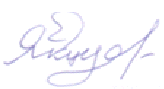 А.А. Якушев(занимаемая должность)(подпись)(инициалы, фамилия)Код компетенцииНаименование компетенцииОК 2Организовывать собственную деятельность, выбирать типовые методы и способы выполнения профессиональных задач, оценивать их эффективность и качество ОК 3Принимать решения в стандартных и нестандартных ситуациях и нести за них ответственностьОК 6Работать в коллективе и команде, эффективно общаться с коллегами, руководствомОК 10Соблюдать основы здорового образа жизниВид учебной работыОбъем часовМаксимальная учебная нагрузка (всего)244Обязательная аудиторная учебная нагрузка (всего) 122в том числе:лекции8практические занятия (в том числе зачеты)114Консультации10Самостоятельная работа обучающегося (всего)112в том числе:подготовка докладов, рефератов по заданным темам с использованием информационных технологий32выполнение упражнений40повторение и закрепление ранее изученного материала с использованием рекомендованных источников и литературы в ходе подготовки к практическим занятиям и промежуточной аттестации40Промежуточная аттестация в форме зачетов по итогам 1-3 семестров изучения дисциплины и экзамена по итогам изучения дисциплины в целомПромежуточная аттестация в форме зачетов по итогам 1-3 семестров изучения дисциплины и экзамена по итогам изучения дисциплины в целомВид учебной работыОбъем часовМаксимальная учебная нагрузка (всего)244Обязательная аудиторная учебная нагрузка (всего) 2в том числе:лекции2Самостоятельная работа обучающегося (всего)242в том числе:выполнение упражнений150повторение и закрепление ранее изученного материала с использованием рекомендованных источников и литературы в ходе подготовки к промежуточной аттестации92Промежуточная аттестация в форме экзаменаПромежуточная аттестация в форме экзаменаНаименование разделов и темСодержание учебного материала и формы организации деятельности обучающихсяОбъем часовКоды компетенций, формированию которых способствует элемент программыТема 1Общая физическая подготовка и профессионально-прикладная физическая подготовка.Содержание учебного материала:60ОК3, ОК6, ОК 2, ОК10Тема 1Общая физическая подготовка и профессионально-прикладная физическая подготовка.Общая физическая подготовка и профессионально-прикладная физическая подготовка60ОК3, ОК6, ОК 2, ОК10Тема 1Общая физическая подготовка и профессионально-прикладная физическая подготовка.Лекционные занятияТБ на занятиях ФК2ОК3, ОК6, ОК 2, ОК10Тема 1Общая физическая подготовка и профессионально-прикладная физическая подготовка.Практические занятия1. Развитие профессиональных качеств2. Развитие силы3. Развитие выносливости4. Развитие координации5. Развитие ловкости6. Развитие скоростно-силовых качеств7. Развитие быстроты8. Развитие профессиональных качеств28ОК3, ОК6, ОК 2, ОК10Тема 1Общая физическая подготовка и профессионально-прикладная физическая подготовка.Самостоятельная работа по теме «Общая физическая подготовка и профессионально-прикладная физическая подготовка» В том числе:Индивидуальное практическое задание:1.Общая физическая подготовка2.Утренняя гигиеническая гимнастика3.Оздоровительный бег4.Оздоровительная ходьба5.Оздоровительная аэробика6.Плавание30ОК3, ОК6, ОК 2, ОК10Консультации2Промежуточная аттестацияПо итогам первого семестра изучения дисциплины: зачет2Тема 2
Легкая атлетикаСодержание учебного материала:67ОК3, ОК6, ОК 2, ОК10Тема 2
Легкая атлетикаЛегкая атлетика67ОК3, ОК6, ОК 2, ОК10Тема 2
Легкая атлетикаЛекционные занятия1. ТБ на занятиях по легкой атлетике2ОК3, ОК6, ОК 2, ОК10Тема 2
Легкая атлетикаПрактические занятия1. Бег 100м 2. Развитие скоростно-силовых качеств3. Прыжок в длину способом «согнув ноги»4. Метание гранаты5. Эстафетный бег 4х1006. Развитие быстроты7. Бег 200м 8. Бег 400м                                          9. Развитие выносливости36ОК3, ОК6, ОК 2, ОК10Тема 2
Легкая атлетикаСамостоятельная работа обучающихся: освоение физических упражнений различной направленности; занятия дополнительными видами спорта, подготовка к выполнению нормативов (ГТО)29ОК3, ОК6, ОК 2, ОК10Консультации2Промежуточная аттестацияПо итогам второго семестра изучения дисциплины: зачет2Тема 3
Спортивные игры(Футбол)Содержание учебного материала:41ОК3, ОК6, ОК 2, ОК10Тема 3
Спортивные игры(Футбол)Спортивные игры (Футбол)41ОК3, ОК6, ОК 2, ОК10Тема 3
Спортивные игры(Футбол)Лекционные занятия1.ТБ на занятиях спортивными играми2. Правила соревнований2ОК3, ОК6, ОК 2, ОК10Тема 3
Спортивные игры(Футбол)Практические занятия1. Ведение мяча2. Передачи мяча3. Прием мяча4. Удары по мячу ногой5. Удары по мячу головой6. Учебная игра7. Остановка мяча8. Взаимодействие игроков9. Тактика игры в защите10. Тактика игры в нападении11. Отбор мяча у соперника12. Обманные движения13. Учебная игра28ОК3, ОК6, ОК 2, ОК10Тема 3
Спортивные игры(Футбол)Самостоятельная работа обучающихся: освоение физических упражнений различной направленности; занятия дополнительными видами спорта, подготовка к выполнению нормативов (ГТО)11ОК3, ОК6, ОК 2, ОК10Консультации2Промежуточная аттестацияПо итогам третьего семестра изучения дисциплины: зачет2Тема 4Спортивные игры (Баскетбол)Содержание учебного материала:60ОК3, ОК6, ОК 2, ОК10Тема 4Спортивные игры (Баскетбол)Спортивные игры (Баскетбол)60ОК3, ОК6, ОК 2, ОК10Тема 4Спортивные игры (Баскетбол)Лекционные занятия1. ТБ на занятиях спортивными играми, профилактика травматизма при занятиях спортивными играми2ОК3, ОК6, ОК 2, ОК10Тема 4Спортивные игры (Баскетбол)Практические занятия1. Передачи мяча2. Остановка мяча3. Удары по летящему мячу4. Прием мяча5. Удары по мячу6.Учебная игра7.Тактика в защите8.Тактика в нападении9. Взаимодействие игроков10. Обманные движения11. Отбор мяча у соперника16ОК3, ОК6, ОК 2, ОК10Тема 4Спортивные игры (Баскетбол)Самостоятельная работа по теме «Спортивные игры»освоение физических упражнений различной направленности; занятия дополнительными видами спорта, подготовка к выполнению нормативов (ГТО)В том числе:Индивидуальное практическое задание:Подготовить доклады на темы:1. Методика обучения индивидуальным и групповым  действиям в защите2. Психологическая подготовка в спортивных играхТематика внеаудиторной самостоятельной работы:1. Выполнить медленный бег2. Отработать отжимание3. Выполнить комплекс ОРУ4. Составить комплекс утренней гимнастики5.  Выполнить бег с ускорением42ОК3, ОК6, ОК 2, ОК10Консультации4Промежуточная аттестацияПо итогам четвертого семестра изучения дисциплины: экзамен-ВсегоВсего244Наименование разделов и темСодержание учебного материала и формы организации деятельности обучающихсяОбъем часовКоды компетенций, формированию которых способствует элемент программыТема 1Общая физическая подготовка и профессионально-прикладная физическая подготовка.Содержание учебного материала:62ОК3, ОК6, ОК 2, ОК10Тема 1Общая физическая подготовка и профессионально-прикладная физическая подготовка.Общая физическая подготовка и профессионально-прикладная физическая подготовка62ОК3, ОК6, ОК 2, ОК10Тема 1Общая физическая подготовка и профессионально-прикладная физическая подготовка.Лекционные занятияТБ на занятиях ФК2ОК3, ОК6, ОК 2, ОК10Тема 1Общая физическая подготовка и профессионально-прикладная физическая подготовка.Практические занятия-ОК3, ОК6, ОК 2, ОК10Тема 1Общая физическая подготовка и профессионально-прикладная физическая подготовка.Самостоятельная работа по теме «Общая физическая подготовка и профессионально-прикладная физическая подготовка» В том числе:Изучение тем:1. Развитие профессиональных качеств2. Развитие силы3. Развитие выносливости4. Развитие координации5. Развитие ловкости6. Развитие скоростно-силовых качеств7. Развитие быстроты8. Развитие профессиональных качеств Индивидуальное практическое задание:1.Общая физическая подготовка2.Утренняя гигиеническая гимнастика3.Оздоровительный бег4.Оздоровительная ходьба5.Оздоровительная аэробика6.Плавание60ОК3, ОК6, ОК 2, ОК10Тема 2
Легкая атлетикаСодержание учебного материала:62ОК3, ОК6, ОК 2, ОК10Тема 2
Легкая атлетикаЛегкая атлетика62ОК3, ОК6, ОК 2, ОК10Тема 2
Легкая атлетикаЛекционные занятия-ОК3, ОК6, ОК 2, ОК10Тема 2
Легкая атлетикаПрактические занятия-ОК3, ОК6, ОК 2, ОК10Тема 2
Легкая атлетикаСамостоятельная работа обучающихся: Изучение тем:1. ТБ на занятиях по легкой атлетике2. Бег 100м 3. Развитие скоростно-силовых качеств4. Прыжок в длину способом «согнув ноги»5. Метание гранаты6. Эстафетный бег 4х1007. Развитие быстроты8. Бег 200м 9. Бег 400м                                          10. Развитие выносливостиОсвоение физических упражнений различной направленности; занятия дополнительными видами спорта, подготовка к выполнению нормативов (ГТО)62ОК3, ОК6, ОК 2, ОК10Тема 3
Спортивные игры(Футбол)Содержание учебного материала:60ОК3, ОК6, ОК 2, ОК10Тема 3
Спортивные игры(Футбол)Спортивные игры (Футбол)60ОК3, ОК6, ОК 2, ОК10Тема 3
Спортивные игры(Футбол)Лекционные занятия-ОК3, ОК6, ОК 2, ОК10Тема 3
Спортивные игры(Футбол)Практические занятия-ОК3, ОК6, ОК 2, ОК10Тема 3
Спортивные игры(Футбол)Самостоятельная работа обучающихся: Изучение тем:1.ТБ на занятиях спортивными играми2. Правила соревнований3. Ведение мяча4. Передачи мяча5. Прием мяча7. Удары по мячу ногой8. Удары по мячу головой9. Учебная игра10. Остановка мяча11. Взаимодействие игроков12. Тактика игры в защите13. Тактика игры в нападении14. Отбор мяча у соперника15. Обманные движения16. Учебная играОсвоение физических упражнений различной направленности; занятия дополнительными видами спорта, подготовка к выполнению нормативов (ГТО)60ОК3, ОК6, ОК 2, ОК10Тема 4Спортивные игры (Баскетбол)Содержание учебного материала:60ОК3, ОК6, ОК 2, ОК10Тема 4Спортивные игры (Баскетбол)Спортивные игры (Баскетбол)60ОК3, ОК6, ОК 2, ОК10Тема 4Спортивные игры (Баскетбол)Лекционные занятия-ОК3, ОК6, ОК 2, ОК10Тема 4Спортивные игры (Баскетбол)Практические занятия-ОК3, ОК6, ОК 2, ОК10Тема 4Спортивные игры (Баскетбол)Самостоятельная работа по теме «Спортивные игры»В том числе:Изучение тем:1. ТБ на занятиях спортивными играми, профилактика травматизма при занятиях спортивными играми2. Передачи мяча3. Остановка мяча4. Удары по летящему мячу5. Прием мяча6. Удары по мячу7.Учебная игра8.Тактика в защите9.Тактика в нападении10. Взаимодействие игроков11. Обманные движения12. Отбор мяча у соперникаИндивидуальное практическое задание:Подготовить доклады на темы:1. Методика обучения индивидуальным и групповым  действиям в защите2. Психологическая подготовка в спортивных играхТематика внеаудиторной самостоятельной работы:1. Выполнить медленный бег2. Отработать отжимание3. Выполнить комплекс ОРУ4. Составить комплекс утренней гимнастики5.  Выполнить бег с ускорениемОсвоение физических упражнений различной направленности; занятия дополнительными видами спорта, подготовка к выполнению нормативов (ГТО)60ОК3, ОК6, ОК 2, ОК10Промежуточная аттестацияПо итогам четвертого семестра изучения дисциплины: экзамен-ВсегоВсего244Результаты обученияФормы и методы контроля и оценкиЗнаниероль физической культуры в общекультурном, профессиональном и социальном развитии человекаоценка рефератов и докладов;оценка по результатам промежуточной аттестации в форме зачета;оценка по результатам промежуточной аттестации в форме экзаменаосновы здорового образа жизни.оценка рефератов и докладов;оценка по результатам промежуточной аттестации в форме зачета;оценка по результатам промежуточной аттестации в форме экзаменаУмениеиспользовать физкультурно-оздоровительную деятельность для укрепления здоровья, достижения жизненных и профессиональных целейоценка физической деятельности студентов на практических занятиях оценка контрольных нормативов по темам итоговый контроль (сдача контрольных нормативов по физической подготовке, и норм ГТО).«отлично»«хорошо»«удовлетворительно»«неудовлетворительно»двигательное действие норматива выполнено правильно (заданным способом), точно в надлежащем темпе, легко и четко, по времени.двигательное действие норматива выполнено правильно.двигательное действие норматива выполнено в основном правильно.двигательное действие норматива не выполнено«отлично»«хорошо»«удовлетворительно»«неудовлетворительно»тема раскрыта в полном объеме и автор свободно в ней ориентируется, последовательно и логично, материал доклада актуален и разнообразен (проанализированы несколько различных источников) выводы аргументированы, обучающийся ответил на вопросы преподавателя и аудиториитема раскрыта в целом полно, последовательно и логично, выводы аргументированы, но при защите доклада обучающийся в основном читал доклад и не давал собственных пояснений; обучающийся недостаточно полно и уверенно отвечал на вопросы преподавателя и аудитории тема раскрыта не полностью, тезисы и утверждения не достаточно согласованы,  аргументация выводов недостаточно обоснована, доклад выполнен на основании единственного источника, на вопросы преподавателя аудитории обучающийся не ответилне соответствует критериям «удовлетворительно»Вид упражненияПолСеместр Семестр Семестр Семестр Семестр Семестр Вид упражненияПолIIIIIIIIIВид упражненияПол«5»«4»«3»«5»«4»«3»Бег 100 м. (сек.)Ю14,014,415,013,614,014,4Бег 100 м. (сек.)Д16,517,518,016,016,517,5Бег 1000 м., 500 м. (мин. сек.)Ю3,403,504,03,303,403,50Бег 1000 м., 500 м. (мин. сек.)Д1,552,02,151,481,552,0Бег 3000 м. 2000 м. (мин. сек.)Ю13,514,315,013,3013,514,3Бег 3000 м. 2000 м. (мин. сек.)Д11,1512,012,510,5011,1512,0Прыжок в длину с места ( м. см.)Ю2,152,01,902,252,152,0Прыжок в длину с места ( м. см.)Д1,751,601,501,851,751,60Прыжок в длину с разбега «согнув ноги» ( м. см.)Ю4,304,03,804,504,304,0Прыжок в длину с разбега «согнув ноги» ( м. см.)Д3,403,203,03,603,403,20Прыжок в высоту ( м. см.)Ю1,261,201,151,351,301,26Прыжок в высоту ( м. см.)Д1,051,0901,151,101,05Метание гранаты 700г., 500 г.( м. см.)Ю292523322825Метание гранаты 700г., 500 г.( м. см.)Д181311211815Поднимание туловища из положения лежа на спине, руки за головой (раз)Д302520403025Подтягивание на высокой перекладине (раз)Ю119713119Сгибание и разгибание рук в упоре лежа (раз)Ю302520403530Сгибание и разгибание рук в упоре лежа (раз)Д108615118Приседание на одной ноге без опорыЮ10/108/86/612/1210/108/8Приседание на одной ноге без опорыД8/86/65/510/108/86/6В висе поднимание прямых ног до касания перекладиныЮ8641086Челночный бег 3Х10 сек.Ю8,08,48,77,58,08,4Челночный бег 3Х10 сек.Д8,79,39,78,48,79,3Бросок б/б мяча в корзину со штрафной линии (из 10 попыток)Ю654765Бросок б/б мяча в корзину со штрафной линии (из 10 попыток)Д543654Ведение б/б мяча с броском в корзину от щита (7 попыток)Ю543654Ведение б/б мяча с броском в корзину от щита (7 попыток)Д543654Передача и ловля отскочившего баскетбольного мяча с расстояния 3 м за 30 секД252015302520Верхняя прямая подача в/б мяча в пределы площадки (5 попыток)Ю432543Верхняя прямая подача в/б мяча в пределы площадки (5 попыток)Д432543Верхняя передача в/б мяча над собой (высота взлета мяча не менее 1 м)Д13108151210Ведение ф/б мяча с обводкой 4 стоек и удар по воротам (попадание обязательно)Ю543754Удары ф/б мяча на точность в ворота с расстояния 16,5м, из 5 попытокЮ432543«отлично»«хорошо»«удовлетворительно»«неудовлетворительно»наличие глубоких, исчерпывающих знаний в объеме пройденного курса в соответствии с поставленными программой курса целями обучения, правильные, уверенные действия по применению полученных знаний на практике, грамотное и логически стройное изложение материала при ответе, знание дополнительно рекомендованной литературыналичие твердых и достаточно полных знаний в объеме пройденного курса в соответствии с целями обучения, незначительные ошибки при освещении заданных вопросов, правильные действия по применению знаний на практике, четкое изложение материаланаличие твердых знаний в объеме пройденного курса в соответствии с целями обучения, но изложение ответов с ошибками, исправляемыми после дополнительных вопросов, необходимость наводящих вопросов, в целом правильные действия по применению знаний на практикеналичие грубых ошибок в ответе, непонимание сущности излагаемого вопроса, неумение применять знания на практике, неуверенность и неточность ответов на дополнительные и наводящие вопросы